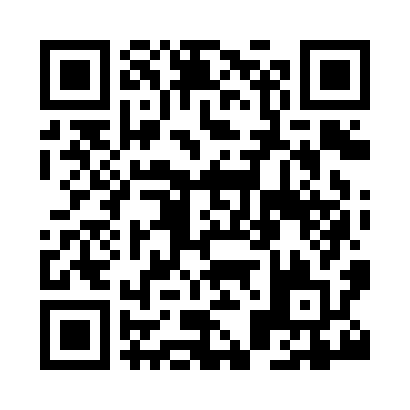 Prayer times for Cupar, Fife, UKMon 1 Jul 2024 - Wed 31 Jul 2024High Latitude Method: Angle Based RulePrayer Calculation Method: Islamic Society of North AmericaAsar Calculation Method: HanafiPrayer times provided by https://www.salahtimes.comDateDayFajrSunriseDhuhrAsrMaghribIsha1Mon2:524:291:167:0410:0311:402Tue2:534:291:167:0410:0311:393Wed2:534:301:167:0410:0211:394Thu2:544:311:177:0410:0111:395Fri2:554:321:177:0310:0111:396Sat2:554:341:177:0310:0011:387Sun2:564:351:177:039:5911:388Mon2:564:361:177:029:5811:379Tue2:574:371:177:029:5711:3710Wed2:584:391:187:019:5611:3711Thu2:594:401:187:019:5511:3612Fri2:594:411:187:009:5411:3613Sat3:004:431:187:009:5211:3514Sun3:014:441:186:599:5111:3415Mon3:024:461:186:599:5011:3416Tue3:034:471:186:589:4811:3317Wed3:034:491:186:579:4711:3218Thu3:044:501:186:569:4611:3219Fri3:054:521:186:569:4411:3120Sat3:064:541:186:559:4211:3021Sun3:074:551:196:549:4111:2922Mon3:084:571:196:539:3911:2923Tue3:094:591:196:529:3711:2824Wed3:095:011:196:519:3611:2725Thu3:105:021:196:509:3411:2626Fri3:115:041:196:499:3211:2527Sat3:125:061:196:489:3011:2428Sun3:135:081:196:479:2811:2329Mon3:145:101:196:469:2611:2230Tue3:155:121:196:459:2411:2131Wed3:165:131:186:449:2211:20